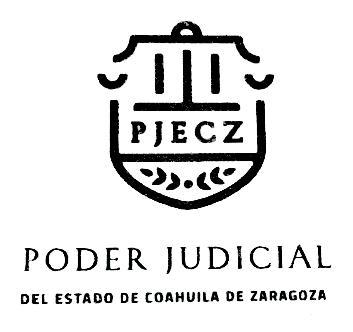 Versión PúblicaORDEN DEL DÍACUADRAGÉSIMA SÉPTIMA SESIÓN ORDINARIADEL PLENO DEL TRIBUNAL SUPERIOR DE JUSTICIADICIEMBRE - 14 - 2023Lista de asistencia.Declaratoria de integración del Pleno.Aprobación, en su caso, del orden del día.Aprobación, en su caso, del acta de la sesión celebrada en fecha 7 de diciembre de 2023.Calificación de la excusa presentada por el Magistrado César Alejandro Saucedo Flores Presidente de la Sala Civil y Familiar para conocer de la determinación relativa a la demanda del juicio de nulidad JN-7/2023, promovida por la parte actora en contra del juicio intestamentario, tramitado en el Juzgado Cuarto de Primera Instancia en materia Civil del Distrito Judicial de Saltillo, bajo el número de expediente 53/2007.Determinación relativa a la Lista de Auxiliares de la Administración de Justicia, conforme al cuadro que se anexa.Informes estadísticos:Sala Civil y Familiar Sala PenalSala RegionalPrimer Tribunal DistritalSegundo Tribunal DistritalTercer Tribunal Distrital Cuarto Tribunal DistritalInformes de movimientos de personal.Asuntos generales.Clausura de sesión.